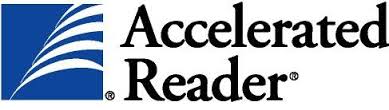 Dear Parents-	The Accelerated Reader program officially started today! Each night your child will have an AR book that they can read. I would suggest that they read at home for 15-20 minutes a night for at least 5 days a week. We will also have silent reading time at school almost every day. So they MUST bring their book back to school every day! When they are confident with their knowledge of the book (I suggest reading it at least twice for picture books!) they can take a test on the computers or I pads. They receive points depending on the grade they receive. They will be working towards individual and classroom goals. First, individually they will have a quarter goal. The first quarter I have set their point goals based off of their reading level, but after that I will have a little conference with them where they can have a say in setting their goal. Our school theme is “Keep Calm and Read On” so if they make their goal each quarter they will receive a small prize related to the theme at our quarterly awards assembly. **They must have an 80% or higher average on the tests to make their goal each quarter.	Then as a classroom we will be competing each month to get the most 100% on our tests from our division (Grades 1-3). The winning class will get to have the AR trophy in their classroom and have a picture on the bulletin board. Then new this year the student that reads the most words in their division will get to retain the World Wide Reading (WWR) belt in their classroom and get their picture on the board as well!	I will send home student record reports half way through the quarter to let you know what your child’s progress is.  Tonight I am sending home their STAR reading test results, which gives the range of book levels they can read for their AR books and some strategies to help them as they are reading. I have also put their point goal for the first quarter. Please encourage the love of reading and we won’t get better without practice, practice, and more practice!  Please let me know if you have any questions. 		Thanks-			Mrs. Osten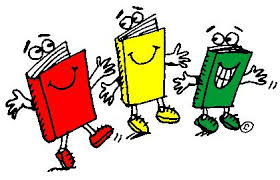 